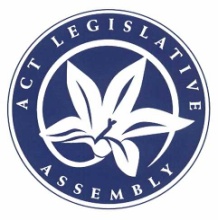 Legislative Assembly for the
Australian Capital Territory2016-2017Questions on Notice PaperNo 9Friday, 25 August 2017_____________________________New questions(30 days expires 24 September 2017)	*511	MS LEE: To ask the Minister for Housing and Suburban Development—What was the scheduled date of settlement of Block 11 Section 21 Hume to FOY Group.Was the sale settled on that date; if not, why not.What information did the Minister rely on to inform the Select Committee on Estimates in a Question on Notice on 5 July that the sale had been settled on 26 June and what information did the Minister receive after 5 July about the settlement date.Is the Suburban Land Authority or the former Land Development Agency in dispute with the FOY Group regarding the sale of the block.What steps has the Government taken or directed to the Suburban Land Authority (or the former Land Development Agency) to facilitate completion of this contract for sale.What are the terms, including financial penalties, of failure to complete the contract for sale.Has the Government (or the Suburban Land Authority or the former Land Development Agency) demanded a completion of the contract for sale.Has the Government (or the Suburban Land Authority or the former Land Development Agency) pursued any financial penalty as a result of the FOY Group’s failure to complete the contract for sale; if not, why not.Will the Government (or the Suburban Land Authority or the former Land Development Agency) retain the deposit if the sale fails to complete.What is the Government’s (or the Suburban Land Authority or the former Land Development Agency’s) plans with the block if the FOY Group abandons its obligation to complete the contract for sale.	*512	MRS DUNNE: To ask the Chief Minister—In relation to the answer to questions on notice Nos 340 and 372 about the engagement of Theater TOL VZW (“the company”) for performances at Enlighten 2017, did the Government consult with the Musicians’ Union of Australia, the Media, Entertainment and Arts Alliance, and any other relevant unions before contracting the company; if so, what (a) was the nature of the consultation with each union, (b) information was provided to each union and (c) response did each union give; if not, why not.Did the Government pay the relevant consultation fees to the unions; if so, what fees were paid; if not, why not.Did the Government consult with the National Capital Authority (NCA); if so, what (a) was the nature of the consultation, (b) information was provided and (c) response did the NCA give; if not, why not.Did the Government apply for and secure any relevant licences either from unions, or government agencies in other jurisdictions; if so, what licences were obtained; if not, why not.Did the Government, as sponsor of the company, apply for and secure any relevant work visas.Did the Government take out any additional insurances, given the nature of the performances; if so, what (a) additional insurances were secured and (b) was the cost; if not, why not.Did the Government, as the company’s sponsor, ensure engagement of the company’s personnel complied with all relevant Australian laws and union requirements relating but not limited to employment and taxation laws, and hospital and medical insurance.In relation to the answer to part (4) of question on notice No 372, how many people attended the company’s performance given on 10 March 2017.	*513	MS LEE: To ask the Minister for Planning and Land Management—Given that the Independent Inquiry Panel into the proposed FOY Group plastic to fuel facility concluded that the Environmental Impact Statement (EIS) and supplementary material provided by FOY Group did not adequately address the key risks associated with the project and that the Planning and Land Authority would be extremely unlikely to approve a development application that relied on this EIS, has FOY Group responded to the objections identified in the Inquiry Panel’s Report; if so, what was that response; if not, will the Government require FOY Group to complete the contract for sale of land at Hume which was due for settlement in July.Has FOY Group lodged another EIS with regard to their proposed plant in Hume.Has the Government responded formally to the Inquiry Panel Report; if so, so, can the Minister provide a copy of the response; if not, why has the Government not yet responded.	*514	MRS JONES: To ask the Minister for Women—In relation to question on notice E17-156, what specific actions will the ACT Government take to increase the percentage of women who feel safe when they are by themselves, walking or jogging in their neighbourhood during the night.What changes to (a) street lighting, (b) foot and cycle paths, (c) landscaping and (b) police presence, will be made to address this.	*515	MRS JONES: To ask the Minister for Police and Emergency Services—In relation to question on notice E17-418, when was the previous two times the modelling to determine firefighter numbers of the ACT was reviewed, prior to March 2016.What are the details of the March 2016 review of the modelling to determine firefighter numbers in the ACT.Can the Minister provide a copy of the review.	*516	MRS JONES: To ask the Minister for Police and Emergency Services—In relation to question on notice E17-418, how many women attended the information sessions for intending applicants, broken down by the two sessions for women only, and the four sessions of all applicants.	*517	MRS JONES: To ask the Minister for Police and Emergency Services—In relation to question on notice E17-419, what indirect expenses were incurred by the Emergency Services Agency on legal services in 2016-17.	*518	MRS JONES: To ask the Minister for Police and Emergency Services—Did the Minister state in the reply to question on notice 427 of the Select Committee on Estimates 2017-2018 that “the annual grant [to Neighbourhood Watch] has remained static over the past four years, and has been reviewed annually by ACT Policing and ACT Neighbourhood Watch”; if so, what were the findings and evidence from these reviews which meant that the funding for Neighbourhood Watch remained the same for four consecutive years. 	*519	MRS JONES: To ask the Minister for Police and Emergency Services—Did the Minister state in reply to question on notice 433 from the Select Committee on Estimates 2017-2018, about the company supplying the TASERs and training, that “ACT Policing is yet to commence the procurement process”; if so, has ACT Policing commenced the procurement process; if so, what are the details of this procurement process.When will the TASERs be delivered.	*520	MRS JONES: To ask the Minister for Corrections—Does the Alexander Maconochie Centre (AMC) have a mobile dispensing unit for methadone; if so, (a) is it used on a regular basis, (b) in what sections of the prison is it used, (c) which personnel use and monitor it and (d) is the methadone locked within a safe during this process.Once fully functional, will the IDose system be operated from the health unit.Will all inmates come to the IDose system for their methadone dose, or will the IDose system be mobile and taken to the inmates.Is the safe in which the methadone is stored in the AMC freestanding; if so, does it weigh 350 kg or more.If the safe is not freestanding, is it securely attached to, or embedded in, a concrete floor or a concrete or brick wall.	*521	MRS DUNNE: To ask the Minister for Health and Wellbeing—How much did it cost to put aluminium cladding on the Centenary Hospital for Women and Children.What did ACT Health do to assure itself that it was safe to install this cladding on the building.When did ACT Health first have concerns about the safety of the cladding at the Centenary Hospital for Women and Children.When was the Minister for Health and Wellbeing first advised of concerns over the safety of the cladding.When was the decision made to remove the cladding from the Centenary Hospital for Women and Children.What proportion of the panels of the cladding is flammable.How much will it cost to remove the panels and replace them with safe panels.What are the itemised costs of replacing the panels.When will this work start and finish.What constraints will this process place on the safe and efficient operation of the Centenary Hospital for Women and Children when it occurs.	*522	MRS DUNNE: To ask the Minister for Health and Wellbeing—What process do ACT Health facilities do to dispose of medical waste safely.Who does ACT Health pay to dispose of medical waste on its behalf and how much are these contracts worth.How does ACT Health dispose of used syringes.What process does ACT Health use to dispose of used bandages, sutures and other material from patients.What actions does ACT Health take to ensure that all materials are properly disposed of.	*523	MRS DUNNE: To ask the Minister for Health and Wellbeing—In relation to the Urology Surgical Variance Report for 2017, released by Medibank and the Royal Australasian College of Surgeons, why do patients in Canberra have to pay the highest price in Australia for prostate cancer procedures.Why do all patients in the ACT have to pay out-of-pocket expenses compared to other jurisdictions where only a proportion of patients have to meet out-of-pocket expenses.What is the Government doing to offer Canberrans a service that is more comparable in cost to other jurisdictions.	*524	MRS DUNNE: To ask the Minister for Health and Wellbeing—Further to the answer to part (1) of question on notice 339, how many patients were on the wait list in the Gastroenterology and Hepatology Unit as at (a) 30 June 2016, (b) 31 December 2016 and (c) 30 June 2017.For each of the dates listed in part (1), what was the average wait time for patients on the wait lists.What is the clinically-acceptable wait time for patients requiring gastroenterology and hepatology treatment.How many visiting medical officer anesthetists were engaged to assist in reducing the wait list in the Gastroenterology and Hepatology Unit.For how long were they engaged.To what extent did their engagement reduce wait lists.	*525	MRS DUNNE: To ask the Minister for Health and Wellbeing—Why was the private practice fund established.How is it funded.How much money was held in the fund as at 30 June 2017.How much money was allocated to the fund for 2017-18.Of the total of the amounts disclosed in parts (3) and (4), how much money is available for attendance at conferences held in 2017-18 (a) overseas and (b) in Australia.What is the purpose of any remaining amount.What is the nature of conferences typically attended and paid for from the private practice fund.Who can attend these conferences.What is the approval process.What classes of travel and accommodation are provided for attendees at conferences held (a) overseas and (b) in Australia.	*526	MRS DUNNE: To ask the Minister for Health and Wellbeing—Why does the ACT Health website say there are no health grants funding opportunities currently available.If grant funding opportunities will become available in 2017-18, when will that be announced.How much money is in the 2017-18 Health budget for (a) Healthy Canberra grants, (b) Health Promotion Innovation Fund grants, (c) community fund grants and (d) other health-sourced grants.In relation to each of parts (3)(a) to (3)(d), if no money is in the 2017-18 Health budget, why not.	*527	MRS DUNNE: To ask the Minister for Health and Wellbeing—How many hours do salaried doctors in Canberra’s hospitals work in a normal shift.During 2016-17 (a) what was the average number of additional hours worked by salaried doctors after their shifts, (b) how many double shifts were worked by salaried doctors in Canberra’s hospitals and (c) what was the average number of shifts per week worked by salaried doctors.What is the maximum number of hours that a salaried doctor can work without a break of at least four hours.In what circumstances would salaried doctors be required to work additional hours to a normal shift.What monitoring occurs to ensure that doctors (a) do not suffer fatigue while on duty or (b) do not make clinical mistakes in the treatment of patients.	*528	MRS JONES: To ask the Minister for Police and Emergency Services—In relation to Conducted Electrical Weapons (commonly referred to as TASERs), did the Minister state in his answer to question on notice 433 from the Select Committee on Estimates 2017-2018 that “the cost of TASER training is estimated to be an average of $91 per hour, per member; if so, how many hours of TASER training will be required for each the 423 additional officers.How often will these officers needs to undertake further training to use the TASERs.At what date will all of the 423 officers be fully trained to operate TASERs.How many police officers are currently trained to operate TASERs.	*529	MRS JONES: To ask the Minister for Corrections—In relation to work programs for detainees within the Alexander Maconochie Centre (AMC), what is the total number of (a) men and (b) women detainees currently employed at the AMC.What is the breakdown of these jobs.How many hours are offered per week for these jobs.How does this compare with the total number of inmates at the AMC. During women detainee shifts in the bakery, are male detainees in the same facility. 	*530	MRS JONES: To ask the Minister for Corrections—In relation to the answer to question on notice E17-442, how many women commenced employment in the bakery this month. Is the Industries Building recycling bay fully operational.How many inmates are currently employed and for how many hours per week. 	*531	MR COE: To ask the Chief Minister—Can the Chief Minister advise why the City Renewal Authority is included in the Environment, Planning and Sustainable Development Directorate instead of Chief Minister, Treasury and Economic Development Directorate when the Chief Minister has administrative responsibility.	*532	MR COE: To ask the Chief Minister—In relation to the purchase of rainbow flags for the ACT, can the Minister advise (a) the number of flags purchased, by size, (b) the total cost of the flags, (c) how the supplier was selected, (d) the date the flags were ordered and supplied, (e) where the flags were manufactured, (f) the dates when the flags have been flown in the ACT in 2016-17 and 2017-18 to date, (g) the schedule for when the flags will next be flown in the ACT and (h) where the flags have been and will be flown.Can the Minister list any other rainbow promotional items which have been purchased by the ACT Government and for each item advise (a) the number of items purchased, (b) the total cost of the items, (c) how the supplier was selected, (d) the date the items were ordered and supplied, (e) where the items were manufactured and (f) the proposed distribution of the items.How many staff are allocated to the Office for Lesbian, Gay, Bisexual, Transgender, Intersex and Questioning (LGBTIQ) Affairs.What is the total budget for the Office for LGBTIQ Affairs in 2017-18.What amount has been expended by the Office for LGBTIQ Affairs in 2017-18 to date.	*533	MR COE: To ask the Treasurer—What is the standard timeframe for the ACT Revenue Office to respond to queries, including queries made in letters, emails and over the telephone.Are reports in the media correct (The Canberra Times, 26 July 2017) that there is a backlog of correspondence awaiting response from the ACT Revenue Office with emails sent later than April 2017 yet to be actioned.How many queries are currently awaiting response and what is the expected timeframe to respond to those queries.How many (a) appeals and (b) objections have been lodged against decisions made by the Commissioner for ACT Revenue and ACT Revenue Office (including against land valuations) in (i) 2016-17 and (ii) 2017-18 to date.Of the (a) appeals and (b) objections referred to in part (4), how many are yet to be finalised.Of the (a) appeals and (b) objections referred to in part (4) above, how many appeals and objections have been upheld, dismissed or a compromise reached.Is information provided to ACT ratepayers on the process to lodge objections to property valuations with Rates/Land Tax Assessment Notices; if not, why is information on the objections process not included with Rates/Land Tax Assessment Notices.Is any consideration being given to raising public awareness about the process to lodge objections to property valuations.	*534	MR COE: To ask the Treasurer—Can he list the number of infringement notices issued to cyclists in the (a) 2015-16, (b) 2016-17 and (c) 2017-18 to date, financial years.Can he list the categories, and number per category, of infringement notices issued to cyclists in the (a) 2015-16, (b) 2016-17 and (c) 2017-18 to date, financial years.Can he provide the total amount of revenue arising from infringement notices issued to cyclists in the (a) 2015-16, (b) 2016-17 and (c) 2017-18 to date, financial years.	*535	MR COE: To ask the Treasurer—Further to question on notice E17-052 from the Select Committee on Estimates 2017-2018, can the Treasurer outline the decision-making process for Ministers to seek approval before any pre-Budget announcements were made regarding funding allocations.Can the Treasurer list the non-executive Members who assisted Ministers with pre-Budget announcements.Was assistance required from outside the ministry because Ministers were travelling overseas or on leave; if so, can the Treasurer list the Ministers who were either (a) travelling overseas or (b) on leave, when a pre-Budget announcement was made.Was consideration given to an acting Minister making an announcement rather than a non-Executive Member.Can the Treasurer provide a list of the organisations which were advised of funding allocations prior to the official release of the 2017-2018 Budget and the budget measures that each organisation received information about.	*536	MR COE: To ask the Minister for Economic Development—Can the Minister outline the recruitment process which led to the appointment of the Local Industry Advocate.What is the term of appointment for the Local Industry Advocate.What benchmarks have been set for the work of the Local Industry Advocate.What is the remuneration of the Local Industry Advocate.Has the Local Industry Advocate been briefed on the problems with the Tenders ACT website, particularly relating to ongoing problems with the search functionality.Can the Minister advise the number, by ACT Public Service classification bracket, of staff in the Chief Minister, Treasury and Economic Development Directorate who are allocated to the Local Industry Advocate and the development of the Canberra Region Local Industry Participation Policy.Can the Minister outline the nature of the consultation with local businesses on the Local Industry Participation Policy, including the (a) number of businesses consulted, (b) method of consultation, (c) number of responses received and (d) number of meetings held.How many meetings has the Local Industry Advocate had with local businesses.What public reporting will be made on the work of the Local Industry Advocate and when will any reports be made available.	*537	MR COE: To ask the Minister for Economic Development—In an answer provided to the Select Committee on Estimates 2017-18 (reference E17-041), did the Minister advise that “As of 27 June 2017, ACT Property Group has a total of 139,570m2 available to the community. There are further spaces made available to community organisations through ACT Public Schools and other ACT Government Directorates.”; if so, does the space available through ACT Public Schools include any former schools still retained by the Education Directorate or are empty schools handed back and taken out of the asset register.When is the review and update of the “Community and Other Tenancies Application and Allocation Policy” expected to be completed and released.Have ACT community groups been given the opportunity to participate in the review and update of the “Community and Other Tenancies Application and Allocation Policy”; if not, why have ACT community groups not been consulted in the review and update of the policy; if so, what ACT community groups which have been included in the process to review and update the policy.Will the updated “Community and Other Tenancies Application and Allocation Policy”, once finalised, be distributed to community groups in the ACT.What is the average period of time that a community group may wait for its application for space to be determined for community groups seeking access to space in ACT Government properties.What is the process followed in assessing applications from community groups for space in ACT Government properties, including any consultation which may take place with external organisations.	*538	MR COE: To ask the Minister for Regulatory Services—In an answer provided to the Select Committee on Estimates 2017-18 (reference E17-379), did the Minister advise that Access Canberra and Transport Canberra and City Services (TCCS) are working on a range of strategies to improve data collection; if so, what are those strategies and is Access Canberra and TCCS working to a timeframe for their implementation.Will Access Canberra consider the development of an app to enable residents to readily and immediately report an issue which may require attention and for a resident’s location at the time to be linked to that report.If the development of an app is under consideration, (a) will the app enable a photograph to be taken and attached to the report and (b) when is the app expected to be released.If the development of an app is not being proposed, why is this method not being considered as a strategy for improving data collection.	*539	MR COE: To ask the Minister for Housing and Suburban Development—What is the split between the responsibilities of the Minister for Urban Renewal and the Minister for Housing and Suburban Development in relation to the Suburban Land Agency.What is the breakdown in the form of a consolidated list of the projects and initiatives associated with the Suburban Land Agency in the 2017-18 Budget that fall under the responsibility of the (a) Minister for Housing and Suburban Development and (b) Minister for Urban Renewal.How does the Minister for Urban Renewal’s administrative responsibility for “major land and property project facilitation” interact with the Minister for Housing and Suburban Development’s responsibility for (a) suburban land development and (b) the Suburban Land Agency.	*540	MR COE: To ask the Minister for Transport and City Services—How many Transport Canberra buses are equipped with the Real Time Passenger Information System (RTPIS) and what is the percentage of the bus fleet.What is the model type and age of the buses not equipped with RTPIS.Will RTPIS be installed on those buses not currently equipped with the system.	*541	MR COE: To ask the Minister for Transport and City Services—In an answer provided to the Select Committee on Estimates 2017-18 (reference E17-379), did the Minister for Regulatory Services advise that Access Canberra and Transport Canberra and City Services (TCCS) are working on a range of strategies to improve data collection; if so, what are the actions that TCCS is undertaking to improve its data collection and responsiveness.When will the improvements in part (1) take place.What benchmarks have been set to ensure ACT residents see an improvement in urban maintenance.	*542	MR COE: To ask the Minister for Transport and City Services—Further to Question on Notice 333 regarding street sweeping services, why was there a shortfall of expenditure of $631 000 for street sweeping services in 2016-17 from the amount budgeted in 2016-17 of $1 800 000.Did the shortfall in expenditure in part (1) result in a reduced street sweeping service to ACT residents.What amount has been budgeted for street sweeping services in the ACT in 2017-18.	*543	MR COE: To ask the Minister for Transport and City Services—What is the status of the proposed new guideline on the use of nature strips in residential areas.Was the new guideline expected to be completed and released publicly in autumn 2017; if so, why has the release of the guideline been delayed.When will the new guideline be released publicly.What is the proposed communication strategy for the release of the new guideline, including the cost of any promotion of the new guideline.	*544	MR COE: To ask the Minister for Transport and City Services—How many Transport Canberra buses have a bike rack installed.Are Transport Canberra bus drivers continuing to record the usage of bike racks on Transport Canberra buses; if so, what is the usage rates of bike racks on Transport Canberra buses, together with the percentage of passenger boardings for (a) 2015-16, (b) 2016-17 and (c) 2017-18 to date.What is the unit cost for the bike rack and the cost of installation on a Transport Canberra bus.	*545	MR COE: To ask the Minister for Transport and City Services—What is the estimate of the revenue foregone due to Transport Canberra bus fare evasion in dollars and as a percentage of the total farebox revenue for (a) 2016-17 and (b) 2017-18 to date.What is being done to reduce the level of fare evasion on Transport Canberra buses.Are measures being considered to combat fare evasion on light rail stage 1 once it becomes operational; if so, what are the measures being considered.	*546	MR COE: To ask the Minister for Transport and City Services—What is the status of the light rail driver training program.How many people either will be, or have been, selected to undergo light rail driver training overseas.What is the process for selecting the candidates for the light rail driver training program.What is the light rail driver training program to be undertaken overseas, including the (a) duration that trainee drivers will be out of Australia, (b) duration of the training and (c) countries where the training or any work experience will be conducted.	*547	MR COE: To ask the Minister for Transport and City Services—What is the status of the works to construct a dedicated cycle path in Woden.When is the dedicated cycle path expected to be completed.What is the cost of the dedicated cycle path in Woden.Is the Minister aware of concerns raised by the Woden Valley Community Council and Pedal Power ACT about the design of the dedicated cycle path, particularly in relation to intersection of the cycle path with Bowes Street and Atlantic Street in Woden.What is being done to alleviate the concerns of the Woden Valley Community Council and Pedal Power ACT about the design of the cycle path.	*548	MR COE: To ask the Minister for Transport and City Services—What is the status of the Residential Street Improvement Plan in (a) Maribyrnong Avenue, Kaleen, (b) Sternberg Crescent, Wanniassa, (c) Macarthur, Fadden and Gowrie, (d) Messenger Street, Trickett Street and Beaurepaire Crescent, Holt, (e) Streeton Drive, Weston Creek, (f) Copland Drive (Evatt, Melba & Spence) and (g) Chisholm, Richardson and Gilmore.In what areas has the implementation of the above Residential Street Improvement Plans differed from the original design.What are the changes and why were the original plans not implemented as designed.Was the community consulted about the changes.Are the priority of works being carried out as stated.How frequently are the maps of the master plans and priority areas updates on the Transport Canberra and City Services website.	*549	MR COE: To ask the Minister for Transport and City Services—When was the offensive swastika graffiti, located in a playground in Giralang a few hundred metres from near a synagogue, first reported to the Transport Canberra and City Services Directorate.Why was the removal of the graffiti not scheduled for removal as soon as practicable.Was the timing of the removal of the offensive graffiti related to the publication of media reports about the graffiti.Is there a policy regarding the removal of graffiti which could be upsetting or confronting for members of the Canberra community; if so, what is that policy.What is the standard timeframe for removal of graffiti once it has been reported to the Transport Canberra and City Services Directorate.Will there be a review to determine how the removal of the offensive graffiti in a Giralang playground should have been handled to ensure members of the local community were not distressed by the appearance of the graffiti so close to a synagogue.	*550	MR COE: To ask the Chief Minister—What is the status of negotiations between the Commonwealth, the Government of New South Wales and the Government of the ACT in relation to the provision of services to Jervis Bay residents.If the Government of New South Wales is no longer part of the negotiations, what is being done to progress the efficient provision of services to Jervis Bay residents.What is the nature of the services that are provided by the ACT Government to Jervis Bay residents and what is the cost of providing those services in (a) 2015-16, (b) 2016-17 and (c) 2017-18 to date.Does either the Commonwealth Government or the Government of New South Wales contribute any funding towards the cost of providing services to Jervis Bay residents; if so, how much is contributed by the relevant jurisdiction in (a) 2015-16, (b) 2016-17 and (c) 2017-18 to date.	*551	MR COE: To ask the Minister for Transport and City Services—What work or initiatives will Transport Canberra and City Services (TCCS) undertake or support during the Australian Marriage Law Postal Survey to advocate for the “Yes” vote or using rainbow themed designs.For work or initiatives referred to in part (1), (a) when will each work or initiative commence, (b) what is the duration of each work or initiative, (c) how many ACT Government employees are working on or associated with the work or initiative and (d) what is the associated cost.What consultation has been undertaken in relation to the initiatives in part (1) with (a) the Office of LGBTIQ Affairs, (b) community groups and (c) the wider Canberra community.What accommodations has TCCS implemented for those who object to advocating the “Yes” vote in the Australian Marriage Law Postal Survey or the use of rainbow designs through the course of their employment on conscientious grounds.How many buses will be wrapped with designs advocating the “Yes” vote in the Australian Marriage Law Postal Survey or displaying a rainbow design.What routes will the buses identified in part (4) service while displaying the wrap.What is the breakdown of the cost of each wrap advocating the “Yes” vote in the Australian Marriage Law Postal Survey or displaying a rainbow design, including (a) design, (b) fabrication and (c) installation.What date were bus wraps with designs advocating the “Yes” vote in the Australian Marriage Law Postal Survey or displaying a rainbow design first discussed by TCCS.What date were bus wraps with designs advocating the “Yes” vote in the Australian Marriage Law Postal Survey or displaying a rainbow design ordered by the ACT Government.What is the expected installation date for buses to be wrapped with designs advocating the “Yes” votes in the Australian Marriage Law Postal Survey or displaying a rainbow design ordered by the ACT Government.How long will the bus wraps advocating the “Yes” vote in the Australian Marriage Law Postal Survey or displaying a rainbow design be displayed.Will Transport Canberra bus drivers be compelled to drive a bus wrapped with designs supporting the “Yes” vote in the Australian Marriage Law Postal Survey or displaying a rainbow design if they object on conscientious grounds.Will the bus wraps advocating the “Yes” vote in the Australian Marriage Law Postal Survey or displaying a rainbow design be sponsored by any community groups or external entities.Will the bus wraps advocating the “Yes” vote in the Australian Marriage Law Postal Survey or displaying a rainbow design sponsor any community groups or external entities.	*552	MR COE: To ask the Minister for Transport and City Services—How will Transport Canberra and City Services (TCCS) alter roundabouts or garden displays to advocate the “Yes” vote in the Australian Marriage Law Postal Survey or display a rainbow design.What roundabouts or garden displays have been identified for inclusion in the Australian Marriage Law Postal Survey “Yes” vote initiative or to display a rainbow design and for each roundabout or garden display identified what work will be undertaken.What is the breakdown of the budget of each roundabout or garden display advocating the “Yes” vote in the Australian Marriage Law Postal Survey or displaying a rainbow design, including (a) design, (b) procurement (c) materials, (d) installation and (e) promotion.What sites have been identified for murals to advocate the “Yes” vote in the Australian Marriage Law Postal Survey or to display a rainbow design and for each site what is the approximate area of the mural.What is the breakdown of the budget for each mural advocating the “Yes” vote in the Australian Marriage Law Postal Survey or displaying a rainbow design, including (a) design, (b) artists costs (c) materials and (d) promotion.Will the TCCS invite expressions of interest from local artists for murals advocating the “Yes” vote in the Australian Marriage Law Postal Survey or displaying a rainbow design; if so, (a) how will TCCS promote the expression of interest process, (b) what guidelines, if any, will be given to artists, (c) how will the successful design or artist be selected, (d) what criteria will be used to determine the successful design or artist and (e) what is the timeframe from opening the expression of interest to the work being completed; if not, (a) will designs be sourced internally within the ACT Government, or through invitation to select artists, (b) what guidelines, if any, will be given to artists or employees designing the mural, (c) how will the successful design or artist be selected, (d) what criteria will be used to determine the successful design and (e) what is the timeframe from opening the expression of interest to the work being completed.When will each mural advocating the “Yes” vote in the Australian Marriage Law Postal Survey or displaying a rainbow design be created or installed.How long will each mural advocating the “Yes” vote in the Australian Marriage Law Postal Survey or displaying a rainbow design be displayed.	MR COE: To ask the following Ministers:	*553 	Chief Minister.	*554 	Minister for Urban Renewal.	*555 	Minister for Economic Development.	*556 	Treasurer.	*557 	Minister for Aboriginal and Torres Strait Islander Affairs.	*558 	Attorney-General.	*559 	Minister for Police and Emergency Services.	*560 	Minister for Multicultural Affairs.	*561 	Minister for Workplace Safety and Industrial Relations.	*562 	Minister for Sport and Recreation.	*563 	Minister for Women.	*564 	Minister for Higher Education, Training and Research.	*565 	Minister for Housing and Suburban Development.	*566 	Minister for the Environment and Heritage.	*567 	Minister for Planning and Land Management.	*568 	Minister for the Prevention of Domestic and Family Violence.	*569 	Minister for Tourism and Major Events.	*570 	Minister for Regulatory Services.	*571 	Minister for the Arts and Community Events.	*572 	Minister for Veterans and Seniors.	*573 	Minister for Climate Change and Sustainability.	*574 	Minister for Justice, Consumer Affairs and Road Safety.	*575 	Minister for Corrections.	*576 	Minister for Mental Health.	*577 	Minister for Community Services and Social Inclusion.	*578 	Minister for Disability, Children and Youth.	*579 	Minister for Education and Early Childhood Development.	*580 	Minister for Health and Wellbeing.	*581 	Minister for Transport and City Services—For each Directorate and each Government agency for which you are responsible, how many consultants or contractors were engaged by that Directorate or agency in (a) 2014-15, (b) 2015-16, (c) 2016-17 and (d) 2017-18 to date.	*582	MS LEE: To ask the Minister for Transport and City Services—What is the exact route of the Green Rapid Bus.When will the Green Rapid route start services.How often will the Green Rapid Bus run.	*583	MS LEE: To ask the Minister for Regulatory Services—What is the timeframe for the Environment Protection Authority Commissioner to be appointed.What is the recruitment process for the appointment of the Environment Protection Authority Commissioner.Who will determine who is appointed to the role of the Environment Protection Authority Commissioner.What will be the powers and responsibilities of the Environment Protection Authority Commissioner.How will the role of Environment Protection Authority Commissioner differ from that of the Commissioner for Sustainability and the Environment.How will the role of Environment Protection Authority Commissioner differ from that of the current head of the Environmental Protection Authority.	*584	MS LEE: To ask the Minister for Transport and City Services—Will the Pinforce Licence Place Recognition cameras funded in the 2017-18 Budget be able to monitor motor vehicles parking in “No Parking” spaces.Will the Pinforce cameras be able to enforce restrictions on drivers parking in disability parking spaces without a valid mobility parking permit.	*585	MS LEE: To ask the Minister for Transport and City Services—Has the Government discussed privatising or any other method of outsourcing parking enforcement on Territory land; if so, has the Government decided to proceed with privatising/outsourcing.Has the Government conducted any economic modelling on the privatisation or outsourcing of parking enforcement on Territory land; if so, what are the terms of this privatising/outsourcing.	*586	MS LEE: To ask the Minister for Housing and Suburban Development—Did the Minister state in the answer to Question on Notice #69 in annual reports in March 2017 that “Housing ACT continues to makes these properties [in Oaks Estate] available at a subsidised rate to enable St Vincent de Paul to provide secure housing for vulnerable Canberrans with enduring mental health issues”; if so, does St Vincent de Paul still have the contract with the ACT Government to provide accommodation at Oaks Estate.Has the Oaks Estate Progress Association approached the Minister for a meeting to discuss the status of those tenants who were previously supported under the Samaritan Mental Health Accommodation Support Program.How frequently does the Directorate inspect its properties to ensure that lessees are adhering to the terms of their contract.	*587	MS LEE: To ask the Minister for Health and Wellbeing—What contact does the Directorate have with mental health clients previously supported by ACT Health under the Samaritan Mental Health Accommodation Support Program at Oaks Estate.What support is available from the ACT Government to people with complex mental health issues who do not qualify, given only 1 in 4 Australians with a psychosocial disability qualifies for the NDIS.	*588	MS LE COUTEUR: To ask the Minister for Planning and Land Management—What is the Government’s current position on the location of the future Canberra terminus of heavy rail connections to Sydney.Has the Government investigated a heavy rail hub in the City that connects with light rail and bus services; if so, what is the current status of those investigations and what locations were investigated.Has the Government investigated a heavy rail hub in another part of Canberra that connects with light rail and bus services; if so, what is the current status of those investigations and what locations were investigated.Has the Government investigated the relocation of Kingston Railway Station.Is the Government currently intending to relocate the Kingston Railway Station.	*589	MS LE COUTEUR: To ask the Minister for Regulatory Services—Has Access Canberra received any complaints in regard to construction at 74 David Street, Turner; if so, what (a) did the complaints relate to and (b) action has Access Canberra undertaken in regard to these complaints.Has Access Canberra taken any compliance action in regard to construction of this house; if so, (a) what did the compliance action relate to, (b) what was the compliance action and (c) does Access Canberra consider the matter to be finalised.	*590	MS LE COUTEUR: To ask the Minister for Transport and City Services—Under what circumstances does the Government contact private home owners regarding the state of their garden.Does the Government have any power to compel private home owners to maintain, improve or rectify their own gardens.If a private home owner’s garden is overgrown with weeds that are threatening to spill over into other private properties or onto public land, what recourse do neighbours and the Government have against the home owner.In the event where a private hedge line is adjacent to public land (for example a footpath or strip park), can the Government compel the private home owner to maintain the hedge line to a standard that allows the adjoining parkland to be useable by the local community.	*591	MS LE COUTEUR: To ask the Minister for Transport and City Services—In regard to the disused sections of Joynton Smith Drive previously allocated as a bus lane to Charnwood (specifically Florey: Block 1, Section 148; Belconnen: Block 27, Section 157; Belconnen: Block 2, Section 59; and Belconnen: Block 30, Section 52), and noting the budget initiative “building a better city - active travel - Belconnen bikeway” on page 150 of 2017-18 Budget Paper 3, will any of the capital works as part of the above budget initiative be used to convert and reactivate the disused sections of Joynton Smith Drive.What is the timeline for the reactivation or repurposing of those section.What plans are in place to allow cyclist access to Lathlain Street in the event that this section is converted into the Belconnen Bikeway.If no plans are currently in place, what short-term remediation efforts can be made to open up these disused sections to community use, for example, removing of fencing and barricades for use as a temporary dog park.	*592	MS LE COUTEUR: To ask the Chief Minister—What is the total pool of investment the ACT Government is contributing to support the “Yes” campaign for the Marriage Law Reform Postal Survey.What proportion of that pool is “sunk cost” or already allocated as part of the budget for the Office of LGBTI, rainbow comms, or similar existing government programmes.What proportion of that pool is new expenditure specifically and exclusively to support the “Yes” campaign.What services does the ACT Government currently provide that will assist with the mental health and wellbeing of LGBTIQ+ Canberrans in this difficult time.Is the ACT Government empowered to support better community engagement with the Postal Survey by providing contact points for the ABS to engage with homeless people; if so, will the ACT Government commit to that and how will it be funded.Will the Government commit to declaring this period an “electoral period” to enable all campaigns better engagement with ACT residents.Will you commit to providing the ACT population clear and detailed breakdowns of expenditure for this, to reassure them that their rates are being spent in a transparent and ethical manner.	*593	MRS JONES: To ask the Minister for Police and Emergency Services—What steps have you taken to plan for the upcoming bushfire season during this drier than usual winter.Will the bushfire season in the ACT commence earlier than usual.What areas of the ACT have undergone back burning to prepare for the bushfire season.	*594	MRS KIKKERT: To ask the Minister for Housing and Suburban Development—What is the process for appointing members making up the Affordable Housing Advisory Group.What are the selection criteria for applicants seeking to be a member of the group.What date did the group’s member selection process begin and what date were the members confirmed.What are the relevant backgrounds and expertise of each member of the group.What are all the roles and responsibilities of each member of the group, individually and collectively.	*595	MRS KIKKERT: To ask the Minister for Disability, Children and Youth—How many children and youth are currently receiving services at the Trauma Recovery Centre, Melaleuca Place.How many children and youth are currently receiving services at the Trauma Recovery Centre, Melaleuca Place who are (a) 0-12 months, (b) 3-5 years, (c) 5-7 years, (d) 7-9 years and (e) 9-12 years.How many children and youth are currently receiving services at the Trauma Recovery Centre, Melaleuca Place who were (a) 0-12 months, (b) 3-5 years, (c) 5-7 years, (d) 7-9 years and (e) 9-12 years in (i) 2013, (ii) 2014, (iii) 2015 and (iv) 2016	*596	MRS KIKKERT: To ask the Minister for Community Services and Social Inclusion—What date did applications for the Participation (Digital Communities) Grants Program open and what date did applications close.What date were successful applicants notified.What date were successful applicants announced to the public.What was the total number of applicants for this grants program this year and for each of the past 3 years.How many applicants were unsuccessful for this grants program this year and for each of the past 3 years and why was each applicant unsuccessful in their application.What date were unsuccessful applicants notified of the outcome of their application to the grants program.	*597	MRS KIKKERT: To ask the Minister for Community Services and Social Inclusion—What date did applications for the Community Support and Infrastructure Grants Program open and what date did applications close.What date were successful applicants notified.What date were successful applicants announced to the public.Who are all of the recipients for this year’s grants, how much funding did they receive and what is the funding to be used for.What was the total number of applicants for this grants program this year and for each of the past 3 years.How many applicants were unsuccessful for this grants program this year and for each of the past 3 years and why was each applicant unsuccessful in their application.What date were unsuccessful applicants notified of the outcome of their application to the grants program.	*598	MRS KIKKERT: To ask the Minister for the Prevention of Domestic and Family Violence—Further to the ACT Government’s agreement to support the National Plan to Reduce Violence against Women and their Children 2010–2022, what specific steps has the Government taken to contribute to the completion of the Building Primary Prevention Capacity action from the First Action Plan 2010–2013 and when was each step completed to (a) encourage the community to prevent, respond to and speak out against violence by implementing social marketing and awareness campaigns to encourage young people to develop healthy and respectful relationships, with the aim of changing attitudes that support violence, (b) embed evidence-based best practice respectful relationships education in schools by working through the Australian Curriculum Assessment and Reporting Authority, to support the inclusion of respectful relationships in phase three of the Australian Curriculum, (c) promote positive media representations of women and develop media codes of practice for reporting sexual assault and domestic violence and (d) advance gender equality through the development and utilisation of gender equality indicators.What specific steps has the Government taken to contribute to the completion of the Enhancing Service Delivery action from the First Action Plan 2010–2013 and when was each step completed to (a) deliver high quality telephone and online support services which meet nationally consistent standards, (b) expand the availability of professional support and advice to front line workers, (c) develop Community Safety Plans with a specific focus on violence against women and (d) undertake key projects to drive further reforms across governments and sectors to (i) improve responses to children exposed to domestic violence, with Aboriginal and Torres Strait Islander children as a priority, (ii) enhance service responses to help women reach more stable circumstances when they are seeking to leave violence, (iii) improve service delivery for women with a disability who may have experienced, or are at risk of, violence and (iv) undertake effective risk assessment across the health sector.What specific steps has the Government taken to contribute to the completion of the Strengthening Justice Responses action from the First Action Plan 2010–2013 and when was each step completed to (a) through the pooling of knowledge, governments will improve the library of perpetrator interventions, identify gaps and create best practice, (b) set and monitor national minimum standards for domestic violence perpetrator programs and ensure programs for sex offenders continue to adhere to evidence-based best practice, (c) improve cross-jurisdictional mechanisms for the protection of women and children through reforming how family and domestic violence orders are recognised and enforced across borders and (d) improve the levels of understanding about the dynamics of family violence and the handling of family violence cases through the development of a multidisciplinary training package which targets professionals working in the family law system.	*599	MRS KIKKERT: To ask the Minister for Health and Wellbeing—Further to the answer to Question on Notice No. 298 which provided a link to the Marie Stopes International Australia website, did the link provided in the answer provide annual reports on Marie Stopes International for the Pacific-Asia region, and not contain the details mentioned in the list contained in the answer.Is the 2015/16 annual report for Marie Stopes International – Canberra available for public viewing; if so, where; if not, why not.Are there any annual reports from previous years for Marie Stopes International – Canberra; if so, are they available for public viewing; if so, where; if not, why not.	*600	MR MILLIGAN: To ask the Minister for Aboriginal and Torres Strait Islander Affairs—When will the Seed Funding Grants be made available.What is the purpose of the grants.Who will be able to apply for the grants.What happened to the Seed Funding Grants, then called the Indigenous Enterprise Development Grants, from last year’s budget.When will the criteria for grants be released.What outcomes are being sought from the grants.How will the successes of the grants be measured.	T Duncan	Clerk of the Legislative Assembly_________________